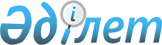 Об утверждении Правил о дополнительном регламентировании проведения собраний, митингов, шествий, пикетов и демонстраций
					
			Утративший силу
			
			
		
					Решение маслихата города Костанай Костанайской области от 1 апреля 2016 года № 12. Зарегистрировано Департаментом юстиции Костанайской области 5 мая 2016 года № 6321. Утратило силу - решением маслихата города Костаная Костанайской области от 21 июля 2020 года № 494
      Сноска. Утратило силу - решением маслихата города Костаная Костанайской области от 21.07.2020 № 494 (вводится в действие по истечении десяти календарных дней после дня его первого официального опубликования).

      В соответствии со статьей 10 Закона Республики Казахстан от 17 марта 1995 года "О порядке организации и проведения мирных собраний, митингов, шествий, пикетов и демонстраций в Республике Казахстан", статьей 6 Закона Республики Казахстан от 23 января 2001 года "О местном государственном управлении и самоуправлении в Республике Казахстан" Костанайский городской маслихат РЕШИЛ:

      1. В целях дополнительного регламентирования порядка проведения собраний, митингов, шествий, пикетов и демонстраций утвердить прилагаемые Правила о дополнительном регламентировании проведения собраний, митингов, шествий, пикетов и демонстраций.

      2. Признать утратившими силу некоторые решения Костанайского городского маслихата согласно приложению к настоящему решению.

      3. Настоящее решение вводится в действие по истечении десяти календарных дней после дня его первого официального опубликования.
      Руководитель государственного

      учреждения "Отдел внутренней

      политики акимата города Костаная"

      __________________ З. Жилкибаева Перечень признанных утратившими силу некоторых решений Костанайского городского маслихата
      1. Решение маслихата от 21 октября 2005 года №189 "О дополнительном регламентировании порядка и мест для проведения собраний, митингов, шествий, пикетов и демонстраций" (зарегистрированное в Реестре государственной регистрации нормативных правовых актов за №9-1-28, опубликованное 8 ноября 2005 года в газете "Костанай").

      2. Решение маслихата от 1 октября 2009 года №237 "О внесении изменений и дополнения в решение маслихата от 21 октября 2005 года №189 "О дополнительном регламентировании порядка и мест для проведения собраний, митингов, шествий, пикетов и демонстраций" (зарегистрированное в Реестре государственной регистрации нормативных правовых актов за №9-1-133, опубликованное 10 ноября 2009 года в газете "Костанай").

      3. Решение маслихата от 20 октября 2010 года №347 "О внесении изменения в решение маслихата от 21 октября 2005 года №189 "О дополнительном регламентировании порядка проведения собраний, митингов, шествий, пикетов и демонстраций" (зарегистрированное в Реестре государственной регистрации нормативных правовых актов за №9-1-155, опубликованное 07 декабря 2010 года в газете "Костанай"). Правила о дополнительном регламентировании проведения собраний, митингов, шествий, пикетов и демонстраций
      1. О проведении собрания, митинга, шествия, пикета или демонстрации подается заявление в местный исполнительный орган города областного значения (далее - акимат города Костаная).

      2. Заявления о проведении собрания, митинга, шествия, пикета или демонстрации подают уполномоченные трудовых коллективов, общественных объединений или отдельных групп граждан Республики Казахстан, достигшие восемнадцатилетнего возраста.

      3. Заявление о проведении собрания, митинга, шествия, пикета или демонстрации подается в письменной форме не позднее чем за десять дней до намеченной даты их проведения. В заявлении указываются цель, форма, место проведения мероприятия или маршруты движения, время его начала и окончания, предполагаемое количество участников, фамилии, имена, отчества уполномоченных (организаторов) и лиц, ответственных за соблюдение общественного порядка, место их жительства и работы (учебы), дата подачи заявления. Срок подачи заявления исчисляется со дня его регистрации в акимате города Костаная.

      4. Акимат города Костаная рассматривает заявление и сообщает уполномоченным (организаторам) о принятом решении не позднее чем за пять дней до времени проведения мероприятия, указанного в заявлении.

      5. В случае несоблюдения требования пункта 3 настоящих Правил при подаче заявления о проведении собраний, митингов, шествий, пикетов и демонстраций акиматом города Костаная дается официальный ответ разъяснительного характера с предложением устранить допущенные нарушения путем подачи нового заявления. Сроки рассмотрения нового заявления исчисляются со дня его регистрации.

      6. Акимат города Костаная в целях обеспечения прав и свобод других лиц, общественной безопасности, а также нормального функционирования транспорта, объектов инфраструктуры, сохранности зеленых насаждений и малых архитектурных форм при необходимости предлагает обратившимся с заявлением иные время и место проведения мероприятия.

      7. Определить места проведения собраний и митингов согласно приложению 1 к настоящим Правилам.

      8. Определить маршруты проведения шествий и демонстраций согласно приложению 2 к настоящим Правилам.

      9. Собрания, митинги, шествия и демонстрации, а также выступления их участников проводятся в соответствии с целями, указанными в заявлении, в определенные сроки и в обусловленном месте.

      10. При проведении собраний, митингов, шествий, пикетов, демонстраций уполномоченным (организаторам), а также иным участникам необходимо соблюдать общественный порядок. 

      11. Организаторами и участниками мероприятия не допускается:

      1) препятствование движению транспорта и пешеходов;

      2) создание помех для бесперебойного функционирования объектов инфраструктуры населенного пункта;

      3) установление юрт, палаток, иных временных сооружений без согласования с акиматом города Костаная;

      4) вмешательство в любой форме в деятельность представителей государственных органов, обеспечивающих общественный порядок при проведении мероприятий;

      5) нанесение ущерба зеленым насаждениям, малым архитектурным формам;

      6) иметь при себе холодное, огнестрельное и иное оружие, а также специально подготовленные или приспособленные предметы, которые могут быть использованными против жизни и здоровья людей, для причинения материального ущерба гражданам и собственности юридических лиц;

      7) участие в состоянии алкогольного и наркотического опьянения.

      12. В местах проведения собрания, митинга, шествия, пикета или демонстрации не допускается:

      1) распитие алкогольных напитков, употребление наркотических средств, психотропных веществ, их аналогов, прекурсоров;

      2) использование транспарантов, лозунгов, иных материалов (визуальных, аудио/видео), а также публичные выступления, содержащие призывы к нарушению общественного порядка, совершению преступлений, а также оскорбления.

      13. Пикеты проводятся в соответствии с целями, указанными в заявлении, в определенные сроки и обусловленном месте.

      14. В целях обеспечения общественного порядка и безопасности участников пикета:

      1) участникам различных одиночных пикетов необходимо располагаться в пределах прямой видимости;

      2) акимат города Костаная может разрешить проведение в один и тот же день и время, на одном и том же объекте не более трех одиночных пикетов;

      3) при пикетировании разрешается располагаться у пикетируемого объекта, использовать средства наглядной агитации, выкрикивать краткие лозунги, слоганы по теме пикета.

      15. В случае определения иной формы продолжения пикета (митинг, собрание, шествие, демонстрация) необходимо получение в установленном порядке разрешения акимата города Костаная.

      16. Собрания, митинги, шествия, пикеты и демонстрации прекращаются по требованию представителя акимата города Костаная в случаях, предусмотренных статьей 8 Закона Республики Казахстан от 17 марта 1995 года "О порядке организации и проведения мирных собраний, митингов, шествий, пикетов и демонстраций в Республике Казахстан".

      Сноска. Пункт 16 – в редакции решения маслихата города Костаная Костанайской области от 31.03.2020 № 466 (вводится в действие по истечении десяти календарных дней после дня его первого официального опубликования).

      17. В случае отказа от выполнения законных требований представителя акимата города Костаная по его указанию органами внутренних дел принимаются необходимые меры по прекращению собрания, митинга, шествия, пикетирования и демонстрации.

      18. Лица, нарушившие установленный порядок организации и проведения собраний, митингов, шествий, пикетов и демонстраций несут ответственность в соответствии с законодательством Республики Казахстан.

      19. Материальный ущерб, причиненный во время проведения собраний, митингов, шествий, пикетов и демонстраций их участниками гражданам, общественным объединениям, государству, подлежит возмещению в установленном законом порядке.

      20. Все дополнительные затраты при проведении собрания, митинга, шествия, пикета и демонстрации, в том числе по охране общественного порядка, предоставлению помещений, санитарной очистке, освещению и техническому оснащению, возмещаются их организаторами. Места проведения собраний и митингов
      Сноска. Приложение 1 – в редакции решения маслихата города Костанай Костанайской области от 05.07.2016 № 52 (вводится в действие по истечении десяти календарных дней после дня его первого официального опубликования); с изменением, внесенным решением маслихата города Костаная Костанайской области от 20.12.2019 № 428 (вводится в действие по истечении десяти календарных дней после дня его первого официального опубликования). Маршруты проведения шествий и демонстраций
      Сноска. Приложение 2 – в редакции решения маслихата города Костанай Костанайской области от 05.07.2016 № 52 (вводится в действие по истечении десяти календарных дней после дня его первого официального опубликования).
					© 2012. РГП на ПХВ «Институт законодательства и правовой информации Республики Казахстан» Министерства юстиции Республики Казахстан
				
      Председатель сессии, депутат

      по избирательному округу № 6

С. Шуменбаев

      Секретарь Костанайского

      городского маслихата

Б. Сандыбеков
Приложение
к решению маслихата
от 1 апреля 2016 года № 12Утверждены
решением Костанайского
городского маслихата
от 1 апреля 2016 года № 12Приложение 1
к Правилам о
дополнительном
регламентировании
проведения собраний,
митингов, шествий,
пикетов и демонстраций
№ п/п

Места проведения мирных собраний и митингов

1
Площадь Целинников
2
Парк Победы
3
Аллея по улице Текстильщиков в границах проспекта Кобыланды батыра и улицы КаирбековаПриложение 2
к Правилам о
дополнительном
регламентировании
проведения собраний,
митингов, шествий,
пикетов и демонстраций
№ п/п

Маршруты проведения шествий и демонстраций

1
Центральная площадь – парк Победы (центральная площадь перед зданием акимата Костанайской области – улица Баймагамбетова – улица Победы – парк Победы)
2
Набережная города Костаная – Сити-Центр (набережная города Костаная (территория, прилегающая к центральному входу) - проспект Аль-Фараби – Сити-Центр (территория, прилегающая к фонтану))